Details of the Proposer:Employee Information:Worldwide Revenue or Turnover including licensing fees:Please provide the approx. percentage of your revenue applicable to each State, Territory and overseas:Approx. % split of activities:Limits of Insurance:Are any of your products/services intended for use in any of the following?Medical/Surgical applications 				Yes No Aerospace/Radar/Navigation Systems 			Yes No Military/Defence Systems 				Yes No Oil, Gas, Power, Nuclear Energy applications 		Yes No Financial or Banking Systems 				Yes No Manufacturing Process Control Systems 		Yes No Security Systems 					Yes No If YES to any of the above, please provide further details--------------------------------------------------------------------------------------------------------------------------------------------------------------------------------------------------------------------------------------------------------------------------------------------------------------------------------------------------------------------------------------------------------------------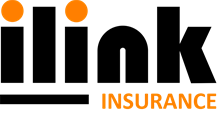 ILINK INSURANCE BROKERSABN:  91 155 898 525P O Box 2350, Mount Waverley VIC 3149T:   03 9544 2100M:  0425 856 804info@ilinkinsurance.com.auwww.ilinkinsurance.com.auCombined IT - Professional Indemnity (PI) & Public Liability (PL) Insurance proposal formFull Name:Company Name (if applicable):ABN:No of years company is operating :Address of Head Office:Contan Nos:Email ID:Do you currently have Professional Indemnity Isurance in place?Principals, Partners, DirectorsAdministrative StaffProfessional qualified staffOther (please specify)Trainee StaffSales StaffTotalTerritoryCurrent YearForecast Next YearAustralia & New Zealand$     $     USA & Canada$     $     Other, please specify$     $     Total$     $     NSWVICQLDSAWAACTNTTASO/S     %     %     %     %     %     %     %     %     %Activity% Breakdown of gross turnoverApplication DevelopmentApplication Service ProviderBusiness Analyst	CRM Consultant	Data Communication Services (ISP)Data Processing / Warehousing ServicesDatabase Programming and ApplicationsE-Commerce Application DevelopmentERP Consultant	Facilities ManagementGeneral IT Consulting, Network ConsultingHardware Engineering and MaintenanceHardware Sales (Own Developed)ISP / Web HostingIT Education and Training	IT Helpdesk and Network SupportIT Recruitment and Placement ServicesIT Security Systems / ConsultingIT Systems Analysis	Maintenance and Repair	Network Developers	Networking Infrastructure, Design or ConstructionProject Management, Outsourcing	Reseller of Third Party Software and Hardware SAP Consultant	 SCADA Consultant	Software Development / ProgrammingSoftware Sales (Own Developed)	Systems IntegrationTelecommunication Services	 Website Design	Other (please specify)TOTAL SPLIT MUST ADD UP TO 100%TOTAL SPLIT MUST ADD UP TO 100%Profession Indemnity:  $1m  $2m  $5m  $10m  OtherPublic Liability:  $10m  $20m  Other 